GOD In His Own Words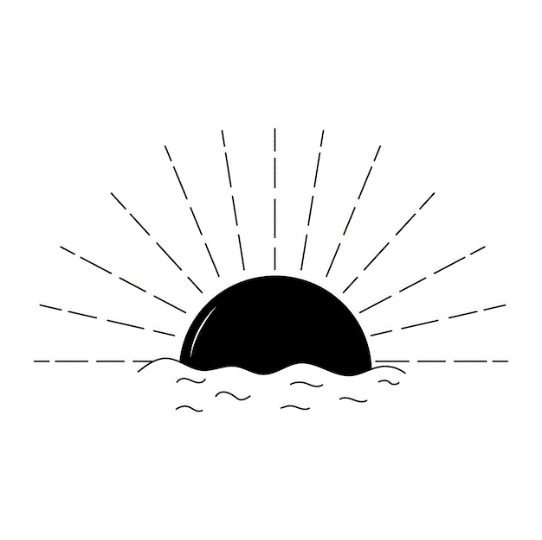 Pastor Toby Locke    Week 10    12/3/2023The God Who YearnsIsaiah 48:17-19Our God is a God Who… ________ to see us ___________.                          (Isaiah 48:17, Deuteronomy 5:29b, 1 Timothy 2:4, Romans 8:28)____________ when we……won’t __________.  (Isaiah 48:18, Psalm 81:11-13)…don’t keep our ____________. (Deuteronomy 5:28-29)_________ with us to ___________ to Him.                (Ezekiel 18:30-32, 33:11, Matthew 23:37)